Lanier High School  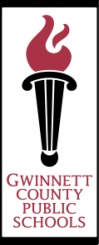 Course Syllabus	Course Title	Senior Language Arts	Term	2013-2014
Teacher	Mrs. Amanda Gray	room #	818Course Description (Published in the Choice Book)This course includes a balance of composition, applied grammar, and literature, with a focus on British authors and literature.  The developments of vocabulary, speaking, listening, researching, and test-taking skills are an integral part of the curriculum.Prerequisites: Freshman Language Arts, Sophomore Language Arts, American Literature (Junior Language Arts)Course Curriculum ContentThe complete list of Academic Knowledge and Skills for this course can be accessed at www.gwinnett.k12.ga.us.Instructional Materials and SuppliesEvaluation and GradingOther InformationThe syllabus may be updated as needed throughout the year.Email AddressTeacher WebsiteAmanda_Gray@gwinnett.k12.ga.ushttp://mrsamandagray.weebly.comTeacher SupportHelp sessions are available after school by appointment.AKS StrandsUnits/TopicsListening, Speaking, and Viewing						ComprehensionReading Across the CurriculumWritingConventionsAnglo-SaxonMedievalRenaissanceSeventeenth Century—Carpe DiemRomanticism Victorian AgeModern, Post-ModernInformational texts and nonfiction*This course may make use of internet resources including, but not limited to, subscription sites that require a student account login using first name and last name.Published MaterialsInstructional SuppliesPrentice Hall Literature (Replacement cost: $ 61.97): Timeless Voices, Timeless Themes: The British Tradition Prentice Hall (Replacement cost:  $25.97):Writing and Grammar: Communication in ActionSupplemental novels and plays chosen by the teacher.3 Ring Binder w/ dividersPencils/blue or black ink pens/highlightersSticky notesAssignmentsGrade WeightsGrading ScaleClassroom Assessments       (Daily Grades, Homework, etc.)QuizzesSummative Assessments       (Projects / Research Papers/Essays/Tests)Final Exam        (Performance  and Objective Exams)Classroom Assessments	 15%Quizzes                                           20%Summative Assessment	 45%Objective Exam                              10 %Performance Exam                          10%*Grade weights within a given category may vary due to the depth or breadth of an assignment.A:	90 and aboveB:	80 – 89C:	74 – 79D:	70 – 73
F:	69 or belowExpectations for Academic SuccessLate PolicyCome to class prepared and stay on task.Ask thoughtful and meaningful questions.Participate constructively as a class member.Turn in work in which you can take pride.Take responsibility; learn from your mistakes.Continually challenge yourself to improve.Annotate as you read and study; keep all notes.Commit to academic honesty.In general, late work is NOT accepted for daily or homework assignments.  We will, however, accept projects or essays late with a penalty of 10% of the overall grade for each day beyond the due date.  You will not be given class time to print assignments. If they are not ready for submission at the beginning of the class period, late policies will apply.Additional Requirements/ResourcesIn general, late work is NOT accepted for daily or homework assignments.  We will, however, accept projects or essays late with a penalty of 10% of the overall grade for each day beyond the due date.  You will not be given class time to print assignments. If they are not ready for submission at the beginning of the class period, late policies will apply.Parent Portal:  Student grades available 24 hours a day.Tutoring resources will be available.www.mrsamandagray.weebly.comIn general, late work is NOT accepted for daily or homework assignments.  We will, however, accept projects or essays late with a penalty of 10% of the overall grade for each day beyond the due date.  You will not be given class time to print assignments. If they are not ready for submission at the beginning of the class period, late policies will apply.